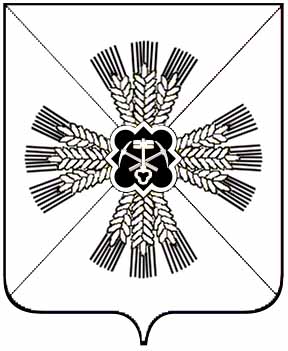 Российская ФедерацияКемеровская областьПромышленновский муниципальный районТитовское сельское поселениеСовет народных депутатов Титовского сельского поселения3-ий созыв, 31-е–е заседаниеРЕШЕНИЕот «29» января 2018г. №84                           О досрочном прекращении полномочий главы Титовского сельского поселения	Рассмотрев письменное заявление главы Титовского сельского поселения Черкашина Владимира Дмитриевича от 29.01.2018 года об отставке по собственному желанию, в соответствии с пунктом 2 части 6, частью 7 статьи 36 Федерального закона от 06.10.2003 №131 – ФЗ «Об общих принципах организации местного самоуправления в Российской Федерации», частью 7 статьи 27, пунктом 2 части 1 статьи 29 Устава Титовского сельского поселения, Совет народных депутатов Титовского сельского поселенияРЕШИЛ:1. Принять отставку главы Титовского сельского поселения Черкашина Владимира Дмитриевича по собственному желанию 29.01.2018 года.2. Полномочия главы Титовского сельского поселения с 30.01.2018 года временно исполняет Серебров Сергей Геннадьевич,  руководитель организационно распорядительного органа администрации  Титовского сельского поселения. 3. Настоящее решение опубликовать в газете «Эхо», обнародовать на информационном стенде в администрации сельского поселения и разместить в сети «Интернет» на официальном сайте администрации Промышленновского муниципального района на странице Титовского сельского поселения.        4. Настоящее решение вступает в силу с момента его подписания.        5. Контроль за исполнением данного решения оставляю за собой.     Заместитель председателя     Совета народных депутатов  Титовского сельского поселения                                               О.Н.Бурлакова                    